Specific activitiesActivity: Playing gamesActivity: Muddy play Activity: Arts and Craft activitiesActivity: Bug Hunts, Worm Charming, Bird Watching and other observational activities such as Scavenger Hunts.Activity: Den/Shelter Building and Loose Parts/Construction Zone playActivity: Fire Activity: Fire Lighting and Fire Circle – cooking marshmallowsActivity: Gardening Activity: Pond Dipping Activity: Slackline and IndoboardActivity: Tool UseActivity: Wood WhittlingActivity: Tractor Signed Lead Teacher: Alex Preston            Date: 7.6.2023Signed Trustee:                                                  Date: 10/07/23GENERIC RISK ASSESSMENT FOR SCHOOL VISIT/ACTIVITYOUTDOOR LEARNINGGENERIC RISK ASSESSMENT FOR SCHOOL VISIT/ACTIVITYOUTDOOR LEARNING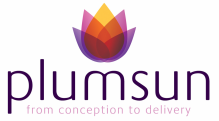 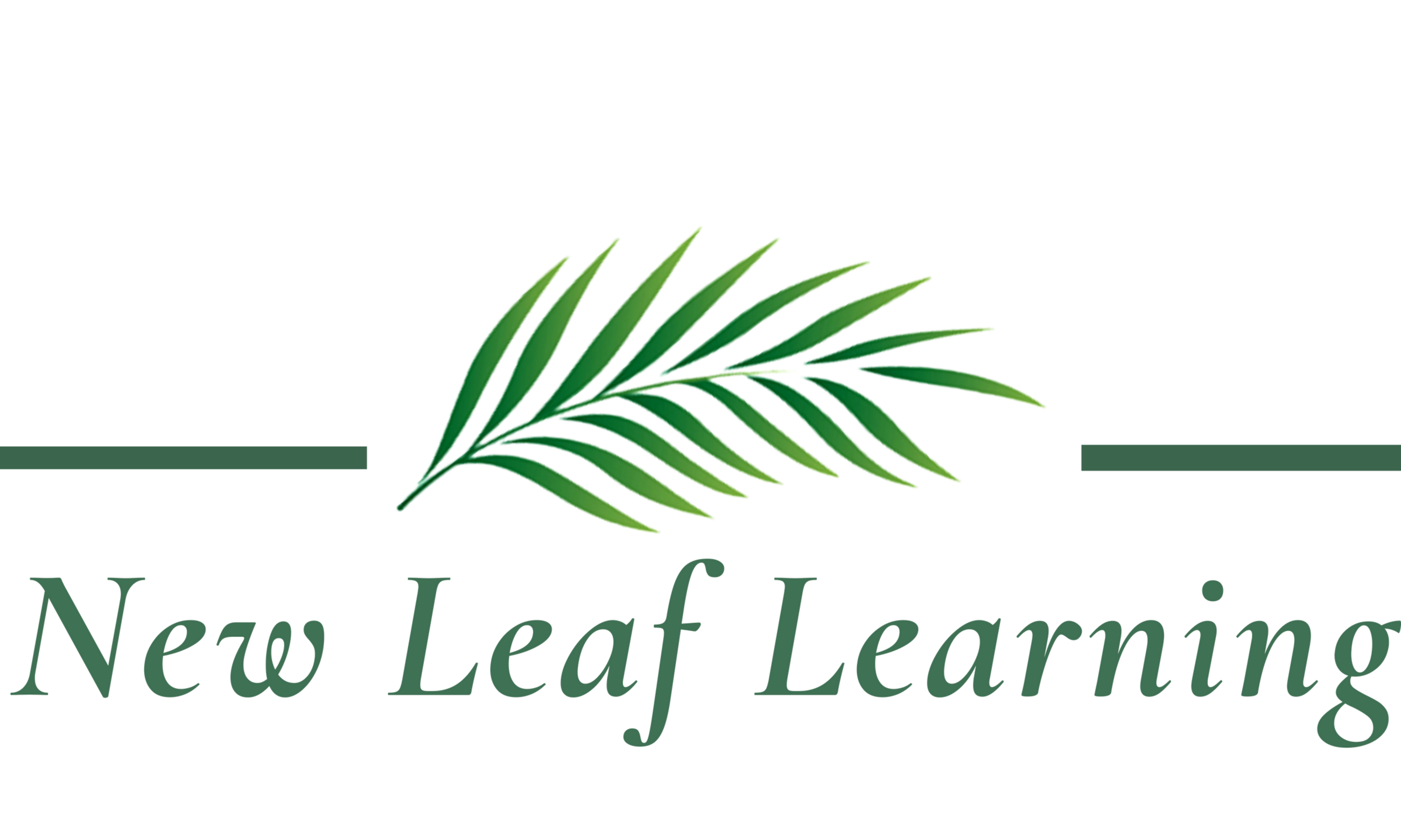 LOCATION OF VISITCourteenhall Estate, Northamptonshire, NN72QDACTIVITYVariedASSESSMENT CARRIED OUT BYAlex Preston: 07510 075644Estate Office: 01604 659222DATEUpdated June 2023				GENERIC BENEFITS/ LEARNING OUTCOMES- learning outside the classroom raises educational standards, - it makes a powerful contribution to curriculum aims, - outdoor activity helps to address health problems and enhances wellbeing, - it offers for many their first real contact with the natural environment, - it builds cross-cultural understanding and can change communities, - it helps to reduce anti-social behaviour, crime and disengagement from education, - it helps young people to manage risk and encourages them to welcome challenge. - Children will be able to recognise plants and animals, and know the associated danger.- Children will be learning skills associated with TRYING, RESILIENCE, UNDERSTANDING, SELF-REGULATION, TEAMWORKING-Children will be encouraged to form their own risk assessments				GENERIC BENEFITS/ LEARNING OUTCOMES- learning outside the classroom raises educational standards, - it makes a powerful contribution to curriculum aims, - outdoor activity helps to address health problems and enhances wellbeing, - it offers for many their first real contact with the natural environment, - it builds cross-cultural understanding and can change communities, - it helps to reduce anti-social behaviour, crime and disengagement from education, - it helps young people to manage risk and encourages them to welcome challenge. - Children will be able to recognise plants and animals, and know the associated danger.- Children will be learning skills associated with TRYING, RESILIENCE, UNDERSTANDING, SELF-REGULATION, TEAMWORKING-Children will be encouraged to form their own risk assessments				GENERIC BENEFITS/ LEARNING OUTCOMES- learning outside the classroom raises educational standards, - it makes a powerful contribution to curriculum aims, - outdoor activity helps to address health problems and enhances wellbeing, - it offers for many their first real contact with the natural environment, - it builds cross-cultural understanding and can change communities, - it helps to reduce anti-social behaviour, crime and disengagement from education, - it helps young people to manage risk and encourages them to welcome challenge. - Children will be able to recognise plants and animals, and know the associated danger.- Children will be learning skills associated with TRYING, RESILIENCE, UNDERSTANDING, SELF-REGULATION, TEAMWORKING-Children will be encouraged to form their own risk assessmentsThis specific risk assessment identifies the common hazards and control measures associated with this type of visit or activity. Before undertaking the activities schools must also make an assessment of any specific risks associated with their particular visit including travel, supervision, accommodation, sites, activities and pupils  (both group and individual)As part of the pedagogy of the programmes at NLL, we teach:children to conduct their own risk assessments and to share with the group. ‘Safe Stops’- where leaders deliver safety instructions and behaviour expectations including boundaries relating to environment, what to do and possible risks.That if staff cannot keep children safe because they are not following instructions, then more risky activities will not take place such as visiting the lake or lighting a fireHandwashing is essential at every transition pointAll activities and visits are subject to on-going dynamic risk assessment by competent leaders who will react appropriately to local conditions. Courteenhall is a working Estate, with an endless variety of activities taking part all year round. The Estate hosts a variety of events including shooting. These take part well away from the areas used by New Leaf Learning, guns are managed by licensed users, and are deactivated and kept safe and secure when not in use.  Guns are locked away at all other times. This specific risk assessment identifies the common hazards and control measures associated with this type of visit or activity. Before undertaking the activities schools must also make an assessment of any specific risks associated with their particular visit including travel, supervision, accommodation, sites, activities and pupils  (both group and individual)As part of the pedagogy of the programmes at NLL, we teach:children to conduct their own risk assessments and to share with the group. ‘Safe Stops’- where leaders deliver safety instructions and behaviour expectations including boundaries relating to environment, what to do and possible risks.That if staff cannot keep children safe because they are not following instructions, then more risky activities will not take place such as visiting the lake or lighting a fireHandwashing is essential at every transition pointAll activities and visits are subject to on-going dynamic risk assessment by competent leaders who will react appropriately to local conditions. Courteenhall is a working Estate, with an endless variety of activities taking part all year round. The Estate hosts a variety of events including shooting. These take part well away from the areas used by New Leaf Learning, guns are managed by licensed users, and are deactivated and kept safe and secure when not in use.  Guns are locked away at all other times. This specific risk assessment identifies the common hazards and control measures associated with this type of visit or activity. Before undertaking the activities schools must also make an assessment of any specific risks associated with their particular visit including travel, supervision, accommodation, sites, activities and pupils  (both group and individual)As part of the pedagogy of the programmes at NLL, we teach:children to conduct their own risk assessments and to share with the group. ‘Safe Stops’- where leaders deliver safety instructions and behaviour expectations including boundaries relating to environment, what to do and possible risks.That if staff cannot keep children safe because they are not following instructions, then more risky activities will not take place such as visiting the lake or lighting a fireHandwashing is essential at every transition pointAll activities and visits are subject to on-going dynamic risk assessment by competent leaders who will react appropriately to local conditions. Courteenhall is a working Estate, with an endless variety of activities taking part all year round. The Estate hosts a variety of events including shooting. These take part well away from the areas used by New Leaf Learning, guns are managed by licensed users, and are deactivated and kept safe and secure when not in use.  Guns are locked away at all other times. This specific risk assessment identifies the common hazards and control measures associated with this type of visit or activity. Before undertaking the activities schools must also make an assessment of any specific risks associated with their particular visit including travel, supervision, accommodation, sites, activities and pupils  (both group and individual)As part of the pedagogy of the programmes at NLL, we teach:children to conduct their own risk assessments and to share with the group. ‘Safe Stops’- where leaders deliver safety instructions and behaviour expectations including boundaries relating to environment, what to do and possible risks.That if staff cannot keep children safe because they are not following instructions, then more risky activities will not take place such as visiting the lake or lighting a fireHandwashing is essential at every transition pointAll activities and visits are subject to on-going dynamic risk assessment by competent leaders who will react appropriately to local conditions. Courteenhall is a working Estate, with an endless variety of activities taking part all year round. The Estate hosts a variety of events including shooting. These take part well away from the areas used by New Leaf Learning, guns are managed by licensed users, and are deactivated and kept safe and secure when not in use.  Guns are locked away at all other times. HAZARDWHOM MIGHT BE HARMEDRISK(WHAT HARM MIGHT BE CAUSED)INITIAL RISK RATINGCONTROL MEASURESFINAL RISK RATINGElectric heaters in grammar schoolStaff and pupilsBurn due to touchModerateExplanation to children to be aware, keep a safe distance and not touchLowWater hazards whilst walking (also see specific water assessment conducted with Plumsun July 2021, re-evaluated June 2023Staff and pupilsInjury, drowning DeathModerateLeader is experienced of walking terrain and in leading groups. Route researched and pre-walked – significant hazards (water hazards transport links etc.) avoided or carefully assessed.Leader is sufficiently competent in navigation skills to identify position in the event of an emergency and to make reasoned judgements regarding alternate routes.Weather forecast obtained and conditions monitored, route amended if necessary.Plan B in place.Group suitably briefed regarding hazards.Access to jetty restricted to 2 children to 1 adultMust be lying on chest if leaning into the water for activities such as pond dippingLowFallsStaff and pupilsmuscle damage and breaks to limbs,bangs to headModerateLeader is experienced of walking terrain and in leading groups. Route researched and pre-walkedRisks identified as dynamic RALowGetting lost or losing member of group.Staff and PupilsLoss of pupil,AccidentLowAll activities based at Courteenhall Estate.Leader has sufficient navigation and group leadership skills.Pupils operate ‘buddy system’. Group leader undertakes headcounts especially when leaving a hazard. E.g. a lake sideGroup size risk assessed (max 7).Large groups are split into smaller groups each with a competent leader.LowAnimal ContactStaff and PupilsInjury, trauma,Death.HighThere are several dogs around the Estate, which are trained and always with their owners. Children who are nervous of dogs will be kept aside from the group and will have an adult to support co-regulation and as appropriate mentor.Children will receive safety training before approaching any animals eg flat hand, fingers together, only with permissionRegular and frequent hand cleaning with hot water and soap will be supervisedBrief group instruction about dangers of infection from animal faeces (E coli). And preventative measures. Leader will have a supply of wet wipes, antiseptic hand gel and water for additional cleaning of hands.Avoid contact injury from large animals:Group will avoid the cows/bull in the field at all times, they will not enter the field when the cows are in calf or when there are new calves.Move party as a large group against boundary fence if animals in field cannot be avoided, alternatively take another route if required.Be aware of pupils allergic to bee and wasp stings, Epipens will be held by adults who are accompanying the children from their own school.  Medications will be discussed with lead teacher prior to visit*External schools will ensure correct medication is in place and that all staff are aware of allergies.* Have mobile phone but be aware that coverage is ‘patchy’.LowTrafficStaff, pupils ,other road usersInjury, trauma, death.HighAll activity within Courteenhall Estate, not on public roads.Children told to shout the name of the vehicle to alert the group, and all to move to the grass if a vehicle approaches, and wait for it to pass.There is a range of farm traffic moving within the estate, children and staff to be made aware that they may not be visible to someone driving a machine/tractor, so must stay right out of the way.Instil good road discipline in party –single file, facing on coming traffic, except when rounding a bend when the group should move to the outside.Careful when crossing road with party Leaders will warn group members of oncoming traffic and give instructions to the group to move onto the grass verge if appropriate.Roads will be crossed only at safe locations where visibility is clear and sufficient time is available to crossRegular ‘Safety stops’ to talk about risks identified dynamicallyLowBranches at eye level – poking in eyeStaff, pupilsinjuryLowCourteenhall staff will maintain trees.NLL staff will assess trees for loose branches before activities beneath the trees and will carry secateurs at all times.Children are warned of low level hazards and NLL staff to trim back pathways during daily dynamic RA Children are reminded to be aware of proximity to other people when carrying sticks and branches.Children advised not to throw sticks into the lake.LowNettles – stingingStaff, pupilsinjuryLowChildren will be advised to wear long trousers. Children are reminded of what a nettle looks like, and of doc leavesChildren will be able to recognise them and know the associated danger.NLL Staff to carry secateurs to remove unwanted plants.LowStumps, branches on floor, log piles and other low level slip/trip/fallStaff, pupilsInjuryLowAdvise children to keep a look out for where they walk when in the woodland.Children often use stumps/branches as part of their den building.LowSplintersStaff, pupilsInjuryLowAdvise children not to rub hands along wooden surfaces and play items. LowWildlife – bites, scratches, ticksStaff, pupilsinjuryLowChildren are advised to keep away from squirrels, appropriate kit available in the first aid kit. Children are advised to stay calm and still if an insect approachesLowSunburn/Heat Stroke/Dehydration – long term exposure to heat on very warm daysStaff, pupilsinjuryMediumChildren have access to their water bottles if required. There are shaded areas in the woodland and areas undercover so NLL staff will move children to these areas if concerned. Parents/carers are asked to send children with sun cream and a hat.LowFungi – poisoningStaff, pupilspoisoning, deathMediumInform children and adults of the fungi rules – no touchingID pictures are available as well as identification app on the NLL Phone, however NLL staff are not experts in fungiOnce varieties are identified by the leader, educate the children about these types of fungi. Children are reminded of the ‘Don’t know? Don’t touch’ rule and the Not sure? Leave it alone’ rule.MediumInsects – stings, bites, phobia and/or allergies Inc. anaphylacticStaff, pupilsAnaphalaxisMediumNLL staff to know of specific issues or allergies regarding insects.First Aid kit to contain non-alcohol sterile wipes.External schoNLL staff to ensure that any child with an Epi Pen or similar has it with them for each session.Tweezers will be kept in First Aid bag.LowMud-slips trips and fallsStaff, pupilsinjuryMediumWarn children of the dangers of being in muddy areas and ensure that they only dig from designated areas and not from the path. Children will clean hands at every opportunity.LowPond – Drowning, Death (*see also specific water RA)Staff, pupilsdrowningHighThe pond area can only be used with adult supervision.Carp pond will be supervised and children instructed to stay on gravel.Pond dipping-see RAAvailable to staff and schools via website:  ‘Group safety at Water Margins-national guidance’MediumTrees – Branch falls, tree fallsStaff, pupilsinjury, deathHighNLL staff to monitor the trees on the day of trip and report any concerns or issues to site staff as necessary. Any area of concern shall be cordoned off and all staff and children to be made aware.The decaying ash at the lower end of the Arboretum is out of bounds.Youngs wooded area to be used, which is maintained-dead branches removed by site/NLL staff.MediumWalk around site-farm equipment and storesStaff, pupilsinjury, deathHighChildren to be supervised at all times on the site.NLL staff to monitor transition between venues. Stay mid-path, instruct children not to touch anything at the sides, report any concerns or issues to site staff as necessary.Any area of concern -staff and children to be made aware.Harmful plants removed by NLL staff.Children instructed to be mindful of traffic, and to move to the sideNo children under 13 years will be allowed to climb on any farm machinery.MediumPony and TrapInjury from traphit by moving trapfalling off trapmediumTrap is maintained by the owner, who is trained and competent.Ensure that the break is on when stationeryOne adult to accompany a maximum of 3 children, with the driver and one more adult in passenger seat.Children instructed on safe use of the trap, including behaviour expectations.Children to be seated at all times, when the trap is in motionLowInjury from ponychildrenstaffbite from ponykick from ponycrushed  by ponymediumPony is looked after by owner, who is trained and competentThe pony is known to be of a calm disposition.Ensure the children and staff keep a safe distance.Children always to be accompanied by an adult when near the pony.Children told to feed the pony with a flat hand.Children told to be calm and not make sudden jolts around the pony.Children told not to stand behind the ponyChildren will only be near the pony in open air (not near a wall or vehicle)LowHazardLevel of riskAction proposedNew level of risk Skill/BenefitRunning and tripping e.g. over fallen branches, tree stumps – grazes, falls, twisted ankle, etc.MediumRestrict game area to zone with no trip hazard. Children to wear well-fitting and sturdy shoes for the session.LowTeam work, communication, fun.Tripping if blindfolded – grazes, falls, twisted ankle etc.MediumGame rules to be explained. Use a safe zone with no trip hazards for the game. Make sure children are guided correctly and children who have a fear of using a blindfold or have sensory impairment be offered the choice to use/not use.LowTeam work, communication, fun.HazardLevel of riskAction proposedNew level of risk Skill/BenefitIngestion of harmful material – choking, vomiting, stomach complaintsHighNLL staff to reiterate each session that the mud or other matter is not to be eaten and hands will be washed following muddy play activities.LowRole play, communication, creative play, imagination, cooking skills.Infection -Mud infecting pre-existing open woundsMediumNLL staff to provide a plaster to cover any open cuts/grazes during the session and hands will be washed afterwards.LowRole play, communication, creative play, imagination, cooking skills.HazardLevel of riskAction proposedNew level of risk Skill/BenefitCuts/Grazes from materials and tools such as scissors, paper, wire and cardboard.LowChildren will use age appropriate equipment and all equipment used in accordance with manufacturers safety guidelinesSawing activities will be 1:1, with metal gloves wornLowCreativity, imaginative play.Ingestion of harmful substance/small objects such as beads/sequins/acorns/hazelnuts – choking and/or allergic reactionMediumNLL staff to remind children not to put any materials in their mouth and adult supervision will be required.LowCreativity, imaginative play.HazardLevel of riskAction proposedNew level of risk Skill/BenefitSlip, Trips and Falls – walking through woodlandLowChildren are to wear sturdy stout shoes. NLL staff to remind children that observation skills need also be about their own walking route.LowSelf-awareness, observation skills, identification, team building and communication.Ingestion of harmful substance – eating the insectsMediumNLL staff to remind children not to put any materials in their mouth and adult supervision will be required. Wash hands frequently.LowSelf-awareness, observation skills, identification, team building and communication.HazardLevel of riskAction proposedNew level of risk Skill/BenefitStruck by fallen object – branch/log fall on head/bodyHighChildren are reminded that branches/logs must be supported by a tree, ideally using a Y shaped tree as support. Children are reminded that all branches need to be as secure as possible. NLL staff to remind all children about the need to be mindful of where they stand in relation to the branches/logs. Adult to check stability before children go into structure.MediumTeam building, communication, manual handling, dexterity, construction, engineering, STEM and problem solving.Slip, Trips and Falls – falling over tent pegs, tarps and/or logs/stumpsLowChildren are to wear sturdy stout shoes. NLL staff to remind children that observation skills need also be about their own walking route around their Den.LowTeam building, communication, manual handling, dexterity, construction, engineering, STEM and problem solving.Injury, sprain/strain lifting heavy objectLowNLL staff to remind (and model as necessary) children how to lift heavy objects and follow the ‘Branch too heavy? Two people carry’ rule.LowTeam building, communication, manual handling, dexterity, construction, engineering, STEM and problem solving.Impact injury/serious injury – carrying and moving large branches and logsMediumNLL staff to remind and model where necessary the safe way to carry and manoeuvre logs from one place to another. Children to follow the ‘Branch too heavy? Two people carry’ rule.LowTeam building, communication, manual handling, dexterity, construction, engineering, STEM and problem solving.HazardLevel of riskAction proposedNew level of risk Skill/BenefitBurns/Scalds – getting burned by the fire when taking part in activities/songs or stories by the campfireHighChildren and staff will be made aware of the rules of the fire area (both in the grammar school-log burner) and at the fire circle before they get there.Children shall enter the fire circle area by approaching the area from the back of the benches, avoiding the middle bench (which is close enough to catch ‘spitting’ embers.) Children are not allowed to leave the benches or come into the fire circle area unless cooking something on the fire or requested/given permission to do so by NLL staff.Running or walking across the fire circle area is not allowedA vessel of water  and fire blanket is always within easy reach.LowCommunity, sharing of stories, social skills, internal risk thermometer.HazardLevel of riskAction proposedNew level of risk Skill/BenefitBurns/Scalds – getting burned by the fire when cooking marshmallowsHighChildren shall enter the fire circle area by approaching the area from the back of the benches. Children come into the fire pit area in groups of 2 and shall get into the safe fire position of one knee down on the ground in order to hold a long skewer over the fire. NLL staff will remind all children to walk with the skewer held upwards and away from their body. The 60 second rule is used in order to make sure children do not burn their mouths when eating their marshmallow. Running or walking across the fire circle area is strictly forbidden. A fire blanket and bottle of water is always within easy reach, fire gloves are used by NLL staff and fire is safely put out at the end of each session and ‘leave no trace’ is adhered to.MediumSurvival skills, team work, resilience, determination and organisation.HazardLevel of riskAction proposedNew level of risk Skill/BenefitPuncture wound, cut/graze from gardening tools.MediumNLL staff to remind children (and model where necessary) of the proper use of gardening tools and how to remain safe when using them. First Aid kit carried at all times.Adult supervision will be required LowRole play, social skills, measurement, environmental awareness, sustainability, tool use, manual handling, dexterity and STEM skills.Ingestion of harmful substance – eating the seeds/bulbs/compostMediumNLL staff to remind children not to put any materials in their mouth and adult supervision shall be required .LowRole play, social skills, measurement, environmental awareness, sustainability, tool use, manual handling, dexterity and STEM skills.Muscle strain from using gardening spade/fork incorrectlyLowGardening tools can only be used once children have demonstrated that they can use the tools safely. NLL staff to monitor and regularly assess this.LowRole play, social skills, measurement, environmental awareness, sustainability, tool use, manual handling, dexterity and STEM skills.Trips fallsLowmake children aware of need for care, Uneven surfaces, hose pipesLowself awarenessBite/sting – from bees, water boatman or similarLowChildren are encouraged to collect their specimens in jars, small nets and specimen jars are provided.  LowIdentification of species, STEM links, spatial awareness, teamwork and dexterity.HazardLevel of riskAction proposedNew level of risk Skill/BenefitDrowning – falling MediumChildren will only be allowed near the lake if they have demonstrated during their time at NLL that they can be kept safe over 4 weeks (eg. Coming to adults as soon as they are called, and listening to and following instructions)The pond has a specific pond dipping platform.Children pond dip two at any one time with close adult supervision  Children must lie on their front (chest on platform) before leaning over to extend the net.Lead teacher will monitor whether children are able to dip their toes in the water, as well as the ratio of adults to children at one time.NLL staff monitors the fence and platform at the beginning of each session. 2 life rings identified to children and school adults. Pond is 4m deep. Rope is kept as marker over which children must not crossLowIdentification of species, STEM links, spatial awareness, teamwork and dexterity.Bite/sting – from water boatman or similarLowChildren are encouraged to collect their specimens in jars but not to pick up with their hands, small nets and specimen jars are provided.  LowIdentification of species, STEM links, spatial awareness, teamwork and dexterity.HazardLevel of riskAction proposedNew level of risk Skill/BenefitSlip, Trips and Falls – low heightLowChildren are to wear shoes or bare feet. Adult to offer hand for balance on at least one side.Children advised to look up and ahead, and to place feet facing forward. Children to keep trying until they overcome the wobble (muscle memory) LowSelf-awareness, observation skills, identification, team building and communication.TRUSTSlips trips and falls IndoboardMediumAdults and children to follow instructions carefullyThere must be a supporting adult for anyone to useIndoboard must not be used if very wetLowSelf-awareness, observation skills, identification, team building and communication.HazardLevel of riskAction proposedNew level of risk Skill/BenefitPuncture wound, cut/graze from tools such as palm drillMediumNLL staff to remind children (and model where necessary) of the proper use of tools and how to remain safe when using them. Adult supervision will be required and manufacturer’s safety guidance adhered to. Children to wear cut proof metal gloves when using the saw, protective shield to be in place between use and 1:1 adult supervision when using.LowDexterity, ability to follow instructions, spatial awareness, STEM, resilience and pair work.Blunt force injury i.e. from using a hammer MediumNLL staff to remind children (and model where necessary) of the proper use of tools and how to remain safe when using them. Adult supervision will be required and manufacturer’s safety guidance adhered to.LowDexterity, ability to follow instructions, spatial awareness, STEM, resilience and pair work.HazardLevel of riskAction proposedNew level of risk Skill/BenefitPuncture wound, cut/graze from tools sMediumNLL staff to remind children (and model where necessary) of the proper use of tools and how to remain safe when using them. Adult supervision will be required and manufacturer’s safety guidance adhered to. Work away from the handsLowDexterity, ability to follow instructions, spatial awareness, STEM, resilience and pair work.HazardLevel of riskAction proposedNew level of risk Skill/BenefitInjury or death from moving tractorMediumTractor to be moved into position when children are not there. Brake to be secured and keys out. Children to approach the tractor under supervision of NLL staff and farm staff. NLL staff to remind children (and model where necessary) of behaviour around moving vehicles:LowAbility to follow instructions, spatial awareness, Observation and understanding of how farms and machinery operate to ensure sustainability of the land. Understanding, self regulation